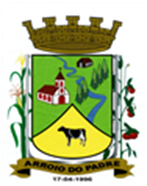 ESTADO DO RIO GRANDE DO SULMUNICÍPIO DE ARROIO DO PADREGABINETE DO PREFEITOMensagem 16/2017ACâmara Municipal de VereadoresSenhor PresidenteSenhores Vereadores	Venho a esta Casa Legislativa para através desta lhes encaminhar o projeto de lei 16/2017.	O projeto de lei 16/2017 tem por finalidade de propor a abertura de Crédito Adicional Suplementar no orçamento municipal de 2017. O Crédito por sua vez tem por objetivo dar suporte financeiro para o município poder nomear 02 (dois) garis para que venham atuar nos serviços pertinentes ao cargo na Secretaria de Obras, Infraestrutura e Saneamento.	A nomeação destes profissionais visa repor servidores municipais na Secretaria de Obras, Infraestrutura e Saneamento tendo em vista que vários colaboradores faleceram recentemente. Primeiro faleceu o Sr. Ilnei Tessmann depois o Sr. Darci Küter e por último Osmar Marcowisch dos Santos. Não houve nomeação de substitutos.	Deste modo, considerando ter se reduzido a capacidade de mão de obra na mencionada Secretaria Municipal e ter se realizado, ainda em 2015, concurso público para servidores garis, entende o Poder Executivo que a nomeação destes profissionais será importante no desenvolvimento do serviço público e por esta razão pretende nomeá-los.	Contudo, considerando que os servidores acima referidos não figurarem no orçamento municipal em outubro de 2016, época em que foi elaborada a peça orçamentária para 2017, não existe previsão nesta sua remuneração. 	Diante disso, havendo a intenção de nomear estes profissionais é necessário que o orçamento municipal seja adequado a esta situação porque se não houver o aposte de recursos orçamentários e financeiros ao orçamento municipal vigente de seus vencimentos não será possível nomeá-los.	Dado a importância do proposto e havendo recursos financeiros disponíveis para a finalidade do superávit de 2017 conto com a aprovação de mais este projeto de lei, ao qual peço tramitação em regime de urgência.	Cumprimentando-os me despeço.	Atenciosamente.Arroio do Padre, 03 de janeiro de 2017. Leonir Aldrighi BaschiPrefeito MunicipalAo Sr.Rui Carlos PeterPresidente da Câmara Municipal de VereadoresArroio do Padre/RSESTADO DO RIO GRANDE DO SULMUNICÍPIO DE ARROIO DO PADREGABINETE DO PREFEITOPROJETO DE LEI Nº 16 DE 03 DE JANEIRO DE 2017.Autoriza o Município de Arroio do Padre a realizar abertura de Crédito Adicional Suplementar no Orçamento Municipal de 2017.Art. 1° Fica autorizado o Município de Arroio do Padre, Poder Executivo, a realizar abertura de Crédito Adicional Suplementar no Orçamento do Município para o exercício de 2017, no seguinte programa de trabalho e respectivas categorias econômicas e conforme as quantias indicadas:07 - Secretaria de Obras, Infraestrutura e Saneamento.02 – Manutenção das Estradas Municipais26 - Transporte782 - Transporte Rodoviário0112 - Melhorias no Sistema Viário2.703 – Manutenção das Atividades3.1.90.11.00.00.00 – Vencimentos e Vantagens Fixas. R$ 28.000,00 (vinte e oito mil reais)3.1.90.13.00.00.00 – Obrigações Patronais. R$ 5.880,00 (cinco mil oitocentos e oitenta reais)Fonte de Recurso: 0001 – LivreValor total do Crédito Adicional Suplementar: R$ 33.880,00 (trinta e três mil, oitocentos e oitenta reais)Art. 2° Servirão de cobertura para o Crédito Adicional Suplementar de que trata o art. 1° desta Lei, recursos provenientes do superávit financeiro verificado no exercício de 2016, no valor de R$ 33.880,00 (trinta e três mil, oitocentos e oitenta reais), na Fonte de Recurso: 0001 – Livre.Art. 3° Esta Lei entra em vigor na data de sua publicação.Arroio do Padre, 03 de janeiro de 2017.Visto Técnico:Loutar PriebSecretário de Administração, Planejamento,Finanças, Gestão e Tributos                 Leonir Aldrighi BaschiPrefeito Municipal